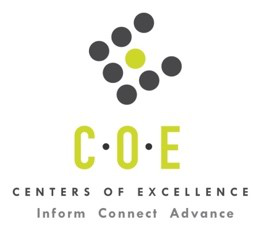 Python Programming OccupationsLabor Market Information ReportDiablo Valley CollegePrepared by the San Francisco Bay Center of Excellence for Labor Market ResearchJanuary 2021RecommendationBased on all available data, there appears to be an “undersupply” of Python Programming workers compared to the demand for this cluster of occupations in the Bay region and in the East Bay sub-region (Alameda and Contra Costa counties). There is a projected annual gap of about 18,618 students in the Bay region and 1,956 students in the East Bay Sub-Region.IntroductionThis report provides student outcomes data on employment and earnings for TOP 0707.10 - Computer Programming programs in the state and region. It is recommended that these data be reviewed to better understand how outcomes for students taking courses on this TOP code compare to potentially similar programs at colleges in the state and region, as well as to outcomes across all CTE programs at Diablo Valley College and in the region.This report profiles Python Programming Occupations in the 12 county Bay region and in the East Bay sub-region for a proposed new program at Diablo Valley College.Computer Programmers (15-1251): Create, modify, and test the code, forms, and script that allow computer applications to run. Work from specifications drawn up by software developers or other individuals. May assist software developers by analyzing user needs and designing software solutions. May develop and write computer programs to store, locate, and retrieve specific documents, data, and information.
  Entry-Level Educational Requirement: Bachelor’s degree
  Training Requirement: None
  Percentage of Community College Award Holders or Some Postsecondary Coursework: 20%Software Developers and Software Quality Assurance Analysts and Testers (15-1256): Develop, create, and modify general computer applications software or specialized utility programs. Analyze user needs and develop software solutions. Design software or customize software for client use with the aim of optimizing operational efficiency. May analyze and design databases within an application area, working individually or coordinating database development as part of a team. May supervise computer programmers. Research, design, develop, and test operating systems-level software, compilers, and network distribution software for medical, industrial, military, communications, aerospace, business, scientific, and general computing applications. Set operational specifications and formulate and analyze software requirements. May design embedded systems software. Apply principles and techniques of computer science, engineering, and mathematical analysis.
  Entry-Level Educational Requirement: Bachelor’s degree
  Training Requirement: None
  Percentage of Community College Award Holders or Some Postsecondary Coursework: 11%Web Developers and Digital Interface Designers (15-1257): Design, create, and modify Web sites. Analyze user needs to implement Web site content, graphics, performance, and capacity. May integrate Web sites with other computer applications. May convert written, graphic, audio, and video components to compatible Web formats by using software designed to facilitate the creation of Web and multimedia content. Excludes “Multimedia Artists and Animators” (27-1014).
  Entry-Level Educational Requirement: Associate’s degree
  Training Requirement: None
  Percentage of Community College Award Holders or Some Postsecondary Coursework: 26%Occupational DemandTable 1. Employment Outlook for Python Programming Occupations in Bay RegionBay Region includes: Alameda, Contra Costa, Marin, Monterey, Napa, San Benito, San Francisco, San Mateo, Santa Clara, Santa Cruz, Solano and Sonoma CountiesTable 2. Employment Outlook for Python Programming Occupations in East Bay Sub-regionEast Bay Sub-Region includes: Alameda, Contra Costa CountiesJob Postings in Bay Region and East Bay Sub-RegionTable 3. Number of Job Postings by Occupation for latest 12 months (Jan 2020 - Dec 2020)Table 4a. Top Job Titles for Python Programming Occupations for latest 12 months (Jan 2020 - Dec 2020)        Bay RegionTable 4b. Top Job Titles for Python Programming Occupations for latest 12 months (Jan 2020 - Dec 2020)         East Bay Sub-RegionIndustry ConcentrationTable 5. Industries hiring Python Programming Workers in Bay RegionTable 6. Top Employers Posting Python Programming Occupations in Bay Region and East Bay Sub-Region (Jan 2020 - Dec 2020)Educational SupplyThere are14 community colleges in the Bay Region issuing 485 awards on average annually (last 3 years ending 2018-19) on TOP 0707.10 - Computer Programming. In the East Bay Sub-Region, there is a six (6) community colleges that issued 247 awards on average annually (last 3 years) on this TOP code.Table 7. Community College Awards on TOP 0707.10 - Computer Programming in Bay Region Note: The annual average for awards is 2016-17 to 2018-19.Gap AnalysisBased on the data included in this report, there is a large labor market gap in the Bay region with 19,103 annual openings for the Python Programming occupational cluster and 485 annual (3-year average) awards for an annual undersupply of 18,618 students. In the East Bay Sub-Region, there is also a gap with 2,203 annual openings and 247 annual (3-year average) awards for an annual undersupply of 1,956 students.Student OutcomesTable 8. Four Employment Outcomes Metrics for Students Who Took Courses on TOP 0707.10 - Computer ProgrammingSkills, Certifications and EducationTable 9. Top Skills for Python Programming Occupations in Bay Region (Jan 2020 - Dec 2020)Table 10. Certifications for Python Programming Occupations in Bay Region (Jan 2020 - Dec 2020)Note: 96% of records have been excluded because they do not include a certification. As a result, the chart below may not be representative of the full sample.Table 11. Education Requirements for Python Programming Occupations in Bay Region (Jan 2020 - Dec 2020)Note: 49% of records have been excluded because they do not include a degree level. As a result, the chart below may not be representative of the full sample.MethodologyOccupations for this report were identified by use of skills listed in O*Net descriptions and job descriptions in Burning Glass. Labor demand data is sourced from Economic Modeling Specialists International (EMSI) occupation data and Burning Glass job postings data. Educational supply and student outcomes data is retrieved from multiple sources, including CTE Launchboard and CCCCO Data Mart.SourcesO*Net Online
Labor Insight/Jobs (Burning Glass)
Economic Modeling Specialists International (EMSI)
CTE LaunchBoard www.calpassplus.org/Launchboard/
Statewide CTE Outcomes Survey
Employment Development Department Unemployment Insurance Dataset
Living Insight Center for Community Economic Development
Chancellor’s Office MIS systemContactsFor more information, please contact:• Leila Jamoosian, Research Analyst, for Bay Area Community College Consortium (BACCC) and Centers of Excellence (CoE), leila@baccc.net• John Carrese, Director, San Francisco Bay Center of Excellence for Labor Market Research, jcarrese@ccsf.edu or (415) 267-6544Occupation2019 Jobs2024 Jobs5-yr Change5-yr % Change5-yr Total OpeningsAnnual Openings25% Hourly EarningMedian Hourly WageComputer Programmers10,86211,4916296%4,656931$40.41$53.43Software Developers and Software Quality Assurance Analysts and Testers148,308171,53823,23016%84,46016,892$52.79$67.72Web Developers and Digital Interface Designers11,30613,1341,82816%6,4001,280$29.03$45.02Total170,476196,16325,68715%95,51619,103$50.43$65.30Source: EMSI 2020.4Source: EMSI 2020.4Source: EMSI 2020.4Source: EMSI 2020.4Source: EMSI 2020.4Source: EMSI 2020.4Source: EMSI 2020.4Source: EMSI 2020.4Source: EMSI 2020.4Occupation2019 Jobs2024 Jobs5-yr Change5-yr % Change5-yr Total OpeningsAnnual Openings25% Hourly EarningMedian Hourly WageComputer Programmers2,0712,031-40-2%732146$35.84$47.82Software Developers and Software Quality Assurance Analysts and Testers19,22320,7691,5468%9,2621,852$47.86$60.79Web Developers and Digital Interface Designers2,1952,3591647%1,024205$23.65$39.97Total23,48925,1591,6707%11,0182,203$44.54$57.70Source: EMSI 2020.4Source: EMSI 2020.4Source: EMSI 2020.4Source: EMSI 2020.4Source: EMSI 2020.4Source: EMSI 2020.4Source: EMSI 2020.4Source: EMSI 2020.4Source: EMSI 2020.4OccupationBay RegionEast BaySoftware Developers, Applications100,23615,531Web Developers22,7033,434Computer Programmers4,501924Software Developers, Systems Software1,083178Source: Burning GlassSource: Burning GlassSource: Burning GlassTitleBayTitleBaySoftware Engineer4,365Senior Devops Engineer780Senior Software Engineer3,373Salesforce Developer715Devops Engineer2,075Senior Java Developer688Java Developer1,957Ios Developer674Full-Stack Software Engineer1,256Full Stack Developer628Senior Front End Engineer1,062Android Developer609Front End Engineer1,042Software Developer597Senior Backend Engineer1,037Python Developer587Backend Engineer927Ux Designer531Source: Burning GlassSource: Burning GlassSource: Burning GlassSource: Burning GlassTitleEast BayTitleEast BaySoftware Engineer896Senior Java Developer173Senior Software Engineer627.Net Developer163Devops Engineer449Software Developer143Java Developer383Senior Devops Engineer134Full-Stack Software Engineer377Senior Full-Stack Software Engineer133Senior Front End Engineer287Full Stack Developer120Front End Engineer267Build/Release Engineer101Senior Backend Engineer260Web Developer87Backend Engineer200Salesforce Developer86Source: Burning GlassSource: Burning GlassSource: Burning GlassSource: Burning GlassIndustry – 6 Digit NAICS (No. American Industry Classification) CodesJobs in Industry (2019)Jobs in Industry (2024)% Change (2019-24)% Occupation Group in Industry (2019)Custom Computer Programming Services35,99542,54918%21%Software Publishers22,45028,64428%13%Computer Systems Design Services21,29724,03513%12%Internet Publishing and Broadcasting and Web Search Portals16,98421,49027%10%Electronic Computer Manufacturing15,46716,7018%9%Data Processing, Hosting, and Related Services6,6418,47728%4%Other Computer Related Services4,7795,88723%3%Corporate, Subsidiary, and Regional Managing Offices3,6063,548-2%2%Research and Development in the Physical, Engineering, and Life Sciences (except Nanotechnology and Biotechnology)2,8533,15411%2%Semiconductor and Related Device Manufacturing1,9681,788-9%1%Source: EMSI 2020.4Source: EMSI 2020.4Source: EMSI 2020.4Source: EMSI 2020.4Source: EMSI 2020.4EmployerBayEmployerEast BayAmazon1762Workday, Inc211Apple Inc.1666Amazon158Vmware Incorporated711Wells Fargo154Cisco Systems Incorporated701NTT Data129Facebook647Tesla117Nvidia Corporation644Albertsons98Infobahn Softworld Incorporated533Lawrence Livermore National Laboratory95Wells Fargo493Siemens92Paypal460Veeva Systems91Xoriant Incorporated455Ascent Technology Services91Splunk430Ntt Data Services80IBM426University Of California Berkeley64Salesforce407Safeway Incorporated61eBay388Lucid Motors Inc61Source: Burning GlassSource: Burning GlassSource: Burning GlassSource: Burning GlassCollegeSubregionAssociateCertificate LowTotalBerkeley CityEast Bay235CabrilloSC-Monterey21517Contra CostaEast Bay101De AnzaSilicon Valley75158Diablo ValleyEast Bay90139229GavilanSilicon Valley14620HartnellSC-Monterey40343LaneyEast Bay7310Las PositasEast Bay101OhloneEast Bay101San FranciscoMid-Peninsula06969San Jose CitySilicon Valley71219San MateoMid-Peninsula145SolanoNorth Bay617Total-179306485Source: Data MartSource: Data MartSource: Data MartSource: Data MartSource: Data Mart2017-18BayAll CTE ProgramDiablo Valley All CTE ProgramState0707.10Bay 0707.10East Bay 0707.10Diablo Valley 0707.10% Employed Four Quarters After Exit67%60%57%55%51%42%Median Quarterly Earning Two Quarters After Exit$11,466$8,979$9,542$13,414$10,838$9,269Median % Change in Earning31%35%29%25%32%35%% of Students Earning a Living Wage53%39%56%56%51%43%Source: Launchboard Pipeline (version available on August 2020)Source: Launchboard Pipeline (version available on August 2020)Source: Launchboard Pipeline (version available on August 2020)Source: Launchboard Pipeline (version available on August 2020)Source: Launchboard Pipeline (version available on August 2020)Source: Launchboard Pipeline (version available on August 2020)Source: Launchboard Pipeline (version available on August 2020)SkillPostingSkillPostingJava52,353Debugging12,807Software Engineering49,055React Javascript12,452JavaScript36,109DevOps12,441Python32,759Node.js11,954SQL31,988Version Control11,888Software Development30,803Unit Testing11,616Git21,912Object-Oriented Analysis and Design (OOAD)11,447Linux17,882Kubernetes11,184C++16,448Ruby on Rails10,680Docker Software14,546Swift (Programming Language)10,303Ruby14,303Web Application Development10,257NoSQL14,162Scalability Design10,158AngularJS13,864Oracle10,045Web Development13,408Microsoft C#9,537Source: Burning GlassSource: Burning GlassSource: Burning GlassSource: Burning GlassCertificationPostingCertificationPostingSecurity Clearance650Certified Scrum Trainer (CST)110Certified Salesforce Platform Developer510Mbe Certified108IT Infrastructure Library (ITIL) Certification483Cisco Certified Network Professional (CCNP)107Driver's License361Certified Scrum Professional (CSP)98Certified Information Systems Security Professional (CISSP)248Certified Salesforce Platform Developer II96Project Management Certification206Cisco Certified Internetwork Expert (CCIE)94Certified Salesforce Administrator194Project Management Professional (PMP)84Cisco Certified Network Associate (CCNA)137Certified Novell Administrator78SANS/GIAC Certification121Certified Information Systems Auditor (CISA)77Certified ScrumMaster (CSM)121Certified Salesforce Technical Architect75Source: Burning GlassSource: Burning GlassSource: Burning GlassSource: Burning GlassEducation (minimum advertised)Latest 12 Mos. PostingsPercent 12 Mos. PostingsHigh school or vocational training1,1942%Associate's degree3731%Bachelor's degree58,82089%Master's degree2,9885%Doctoral degree1,8703%Source: Burning GlassSource: Burning GlassSource: Burning Glass